3GPP TSG-SA5 Meeting #135-e	S5-211156Online, 25th Jan 2021 - 3rd Feb 20211	ScopeThe present document describes concepts and high-level requirements for the Operations, Administration, Maintenance and Provisioning (OAM&P) of network sharing. Network sharing scenarios considered in the present document are Multiple Operator Core Network (MOCN) and Gateway Core Network (GWCN) for GERAN, UTRAN and E-UTRAN, as defined in TS 23.251 [7]2	ReferencesThe following documents contain provisions which, through reference in this text, constitute provisions of the present document.-	References are either specific (identified by date of publication, edition number, version number, etc.) or non-specific.-	For a specific reference, subsequent revisions do not apply.-	For a non-specific reference, the latest version applies. In the case of a reference to a 3GPP document (including a GSM document), a non-specific reference implicitly refers to the latest version of that document in the same Release as the present document.[1]	3GPP TR 21.905: "Vocabulary for 3GPP Specifications".[2]	3GPP TS 32.101: "Telecommunication management; Principles and high level requirements".[3]	3GPP TS 32.102: "Telecommunication management; Architecture".[4]	3GPP TS 36.300: "Evolved Universal Terrestrial Radio Access (E-UTRA) and Evolved Universal Terrestrial Radio Access Network (E-UTRAN); Overall description; Stage 2".[5]	3GPP TS 23.251: "Network sharing; Architecture and functional description".[6]	3GPP TS 36.314: "Evolved Universal Terrestrial Radio Access (E-UTRA); Layer 2 – Measurements"4	Concepts and background4.1	RAN sharing scenariosVarious network sharing scenarios exist, amongst which one category is RAN sharing which can be divided into the following (non exhaustive) list of sub-categories:-	Passive RAN sharing, also known as infrastructure sharing (including site sharing).-	Active RAN sharing, where active network elements of the RAN are shared:- RAN-only sharing (MOCN; see TS 23.251 [5]), i.e. BTSs / BSCs (respectively NodeBs / RNCs and eNodeBs) in a 2G Radio Access Network (respectively a 3G Radio Access Network and an E-UTRA network);- Gateway Core Network (GWCN; see TS 23.251 [5]), in which not only the Radio Access Network elements are shared but also part or all of the Core Network elements (there is no passive core network sharing)..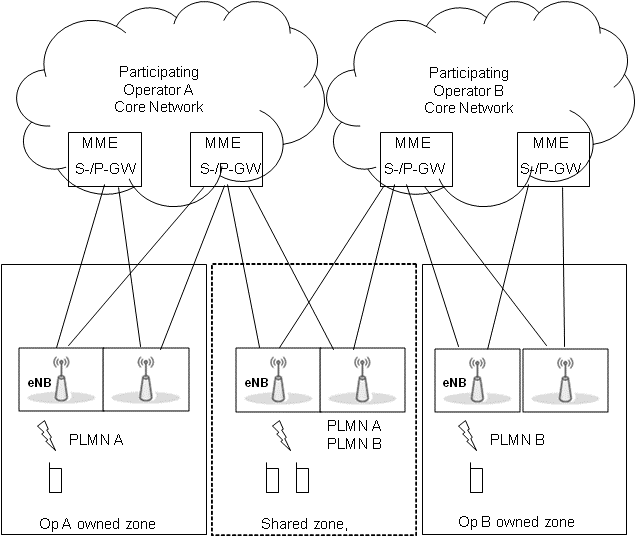 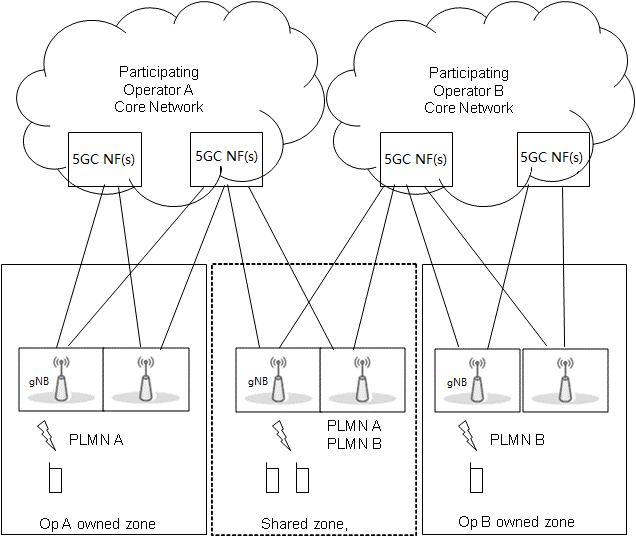 Figure 4.1-1: Multiple Operator Core Network (MOCN)In GWCN, besides sharing Radio Access Network nodes, the POPs also share Core Network nodes (see TS 23.251 [5] – clause 4.1).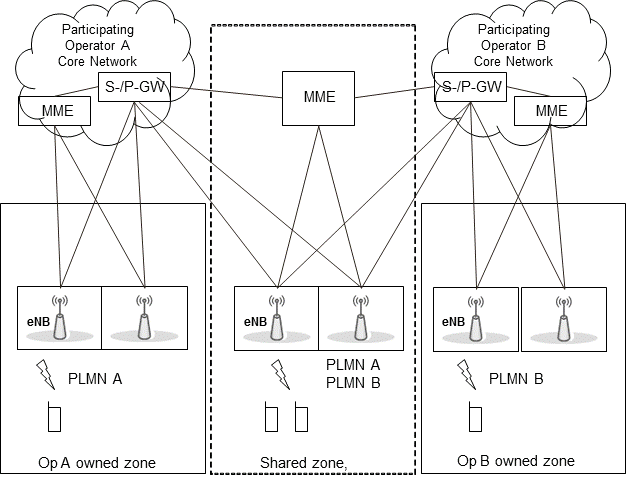 Figure 4.1-2: GateWay Core Network (GWCN)CR-Form-v12.1CR-Form-v12.1CR-Form-v12.1CR-Form-v12.1CR-Form-v12.1CR-Form-v12.1CR-Form-v12.1CR-Form-v12.1CR-Form-v12.1CHANGE REQUESTCHANGE REQUESTCHANGE REQUESTCHANGE REQUESTCHANGE REQUESTCHANGE REQUESTCHANGE REQUESTCHANGE REQUESTCHANGE REQUEST32.130CR0003rev1Current version:16.0.0For HELP on using this form: comprehensive instructions can be found at 
http://www.3gpp.org/Change-Requests.For HELP on using this form: comprehensive instructions can be found at 
http://www.3gpp.org/Change-Requests.For HELP on using this form: comprehensive instructions can be found at 
http://www.3gpp.org/Change-Requests.For HELP on using this form: comprehensive instructions can be found at 
http://www.3gpp.org/Change-Requests.For HELP on using this form: comprehensive instructions can be found at 
http://www.3gpp.org/Change-Requests.For HELP on using this form: comprehensive instructions can be found at 
http://www.3gpp.org/Change-Requests.For HELP on using this form: comprehensive instructions can be found at 
http://www.3gpp.org/Change-Requests.For HELP on using this form: comprehensive instructions can be found at 
http://www.3gpp.org/Change-Requests.For HELP on using this form: comprehensive instructions can be found at 
http://www.3gpp.org/Change-Requests.Proposed change affects:UICC appsMERadio Access NetworkxCore NetworkTitle:	Rel-17 CR TS 32.130 Update the scope and background of network sharing scenariosRel-17 CR TS 32.130 Update the scope and background of network sharing scenariosRel-17 CR TS 32.130 Update the scope and background of network sharing scenariosRel-17 CR TS 32.130 Update the scope and background of network sharing scenariosRel-17 CR TS 32.130 Update the scope and background of network sharing scenariosRel-17 CR TS 32.130 Update the scope and background of network sharing scenariosRel-17 CR TS 32.130 Update the scope and background of network sharing scenariosRel-17 CR TS 32.130 Update the scope and background of network sharing scenariosRel-17 CR TS 32.130 Update the scope and background of network sharing scenariosRel-17 CR TS 32.130 Update the scope and background of network sharing scenariosSource to WG:China Telecommunications, China Unicom, Huawei, ZTEChina Telecommunications, China Unicom, Huawei, ZTEChina Telecommunications, China Unicom, Huawei, ZTEChina Telecommunications, China Unicom, Huawei, ZTEChina Telecommunications, China Unicom, Huawei, ZTEChina Telecommunications, China Unicom, Huawei, ZTEChina Telecommunications, China Unicom, Huawei, ZTEChina Telecommunications, China Unicom, Huawei, ZTEChina Telecommunications, China Unicom, Huawei, ZTEChina Telecommunications, China Unicom, Huawei, ZTESource to TSG:S5S5S5S5S5S5S5S5S5S5Work item code:MANSMANSMANSMANSMANSDate:Date:Date:2021-01-15Category:BRelease:Release:Release:Rel-17Use one of the following categories:
F  (correction)
A  (mirror corresponding to a change in an earlier 													release)
B  (addition of feature), 
C  (functional modification of feature)
D  (editorial modification)Detailed explanations of the above categories can
be found in 3GPP TR 21.900.Use one of the following categories:
F  (correction)
A  (mirror corresponding to a change in an earlier 													release)
B  (addition of feature), 
C  (functional modification of feature)
D  (editorial modification)Detailed explanations of the above categories can
be found in 3GPP TR 21.900.Use one of the following categories:
F  (correction)
A  (mirror corresponding to a change in an earlier 													release)
B  (addition of feature), 
C  (functional modification of feature)
D  (editorial modification)Detailed explanations of the above categories can
be found in 3GPP TR 21.900.Use one of the following categories:
F  (correction)
A  (mirror corresponding to a change in an earlier 													release)
B  (addition of feature), 
C  (functional modification of feature)
D  (editorial modification)Detailed explanations of the above categories can
be found in 3GPP TR 21.900.Use one of the following categories:
F  (correction)
A  (mirror corresponding to a change in an earlier 													release)
B  (addition of feature), 
C  (functional modification of feature)
D  (editorial modification)Detailed explanations of the above categories can
be found in 3GPP TR 21.900.Use one of the following categories:
F  (correction)
A  (mirror corresponding to a change in an earlier 													release)
B  (addition of feature), 
C  (functional modification of feature)
D  (editorial modification)Detailed explanations of the above categories can
be found in 3GPP TR 21.900.Use one of the following categories:
F  (correction)
A  (mirror corresponding to a change in an earlier 													release)
B  (addition of feature), 
C  (functional modification of feature)
D  (editorial modification)Detailed explanations of the above categories can
be found in 3GPP TR 21.900.Use one of the following categories:
F  (correction)
A  (mirror corresponding to a change in an earlier 													release)
B  (addition of feature), 
C  (functional modification of feature)
D  (editorial modification)Detailed explanations of the above categories can
be found in 3GPP TR 21.900.Use one of the following releases:
Rel-8	(Release 8)
Rel-9	(Release 9)
Rel-10	(Release 10)
Rel-11	(Release 11)
…
Rel-15	(Release 15)
Rel-16	(Release 16)
Rel-17	(Release 17)
Rel-18	(Release 18)Use one of the following releases:
Rel-8	(Release 8)
Rel-9	(Release 9)
Rel-10	(Release 10)
Rel-11	(Release 11)
…
Rel-15	(Release 15)
Rel-16	(Release 16)
Rel-17	(Release 17)
Rel-18	(Release 18)Reason for change:Reason for change:As the approval of S5-206304 at last meeting, it is necessary to specify corresponding management features to support 5G network sharing scenarios in release 17. So, scope and background in TS 32.130 need to be updated for MOCN network sharing scenario.The definition of MOCN should align with the definition in SA2 specifications. The second description of MOCN the clause 4.1 is redundant and does not fully align with SA2 specifications.As the approval of S5-206304 at last meeting, it is necessary to specify corresponding management features to support 5G network sharing scenarios in release 17. So, scope and background in TS 32.130 need to be updated for MOCN network sharing scenario.The definition of MOCN should align with the definition in SA2 specifications. The second description of MOCN the clause 4.1 is redundant and does not fully align with SA2 specifications.As the approval of S5-206304 at last meeting, it is necessary to specify corresponding management features to support 5G network sharing scenarios in release 17. So, scope and background in TS 32.130 need to be updated for MOCN network sharing scenario.The definition of MOCN should align with the definition in SA2 specifications. The second description of MOCN the clause 4.1 is redundant and does not fully align with SA2 specifications.As the approval of S5-206304 at last meeting, it is necessary to specify corresponding management features to support 5G network sharing scenarios in release 17. So, scope and background in TS 32.130 need to be updated for MOCN network sharing scenario.The definition of MOCN should align with the definition in SA2 specifications. The second description of MOCN the clause 4.1 is redundant and does not fully align with SA2 specifications.As the approval of S5-206304 at last meeting, it is necessary to specify corresponding management features to support 5G network sharing scenarios in release 17. So, scope and background in TS 32.130 need to be updated for MOCN network sharing scenario.The definition of MOCN should align with the definition in SA2 specifications. The second description of MOCN the clause 4.1 is redundant and does not fully align with SA2 specifications.As the approval of S5-206304 at last meeting, it is necessary to specify corresponding management features to support 5G network sharing scenarios in release 17. So, scope and background in TS 32.130 need to be updated for MOCN network sharing scenario.The definition of MOCN should align with the definition in SA2 specifications. The second description of MOCN the clause 4.1 is redundant and does not fully align with SA2 specifications.As the approval of S5-206304 at last meeting, it is necessary to specify corresponding management features to support 5G network sharing scenarios in release 17. So, scope and background in TS 32.130 need to be updated for MOCN network sharing scenario.The definition of MOCN should align with the definition in SA2 specifications. The second description of MOCN the clause 4.1 is redundant and does not fully align with SA2 specifications.As the approval of S5-206304 at last meeting, it is necessary to specify corresponding management features to support 5G network sharing scenarios in release 17. So, scope and background in TS 32.130 need to be updated for MOCN network sharing scenario.The definition of MOCN should align with the definition in SA2 specifications. The second description of MOCN the clause 4.1 is redundant and does not fully align with SA2 specifications.As the approval of S5-206304 at last meeting, it is necessary to specify corresponding management features to support 5G network sharing scenarios in release 17. So, scope and background in TS 32.130 need to be updated for MOCN network sharing scenario.The definition of MOCN should align with the definition in SA2 specifications. The second description of MOCN the clause 4.1 is redundant and does not fully align with SA2 specifications.Summary of change:Summary of change:Updating the scope and background of network sharing scenaros.Remove the redundant description of MOCN.Updating the scope and background of network sharing scenaros.Remove the redundant description of MOCN.Updating the scope and background of network sharing scenaros.Remove the redundant description of MOCN.Updating the scope and background of network sharing scenaros.Remove the redundant description of MOCN.Updating the scope and background of network sharing scenaros.Remove the redundant description of MOCN.Updating the scope and background of network sharing scenaros.Remove the redundant description of MOCN.Updating the scope and background of network sharing scenaros.Remove the redundant description of MOCN.Updating the scope and background of network sharing scenaros.Remove the redundant description of MOCN.Updating the scope and background of network sharing scenaros.Remove the redundant description of MOCN.Consequences if not approved:Consequences if not approved:Clauses affected:Clauses affected:1, 2, 4.11, 2, 4.11, 2, 4.11, 2, 4.11, 2, 4.11, 2, 4.11, 2, 4.11, 2, 4.11, 2, 4.1YNOther specsOther specsx Other core specifications	 Other core specifications	 Other core specifications	 Other core specifications	TS/TR ... CR ... TS/TR ... CR ... TS/TR ... CR ... affected:affected:x Test specifications Test specifications Test specifications Test specificationsTS/TR ... CR ... TS/TR ... CR ... TS/TR ... CR ... (show related CRs)(show related CRs)x O&M Specifications O&M Specifications O&M Specifications O&M SpecificationsTS/TR ... CR ... TS/TR ... CR ... TS/TR ... CR ... Other comments:Other comments:This CR's revision history:This CR's revision history:1st changeNext changeNext changeEnd of changes